Структурное подразделение государственного бюджетного общеобразовательногоУчреждения Самарской области средней общеобразовательной школы № 3«Центр образования» городского округа Октябрьск Самарской области«Детский сад №5»План-конспектнепосредственно-образовательной деятельностиво II младшей группена тему: «Зимой в лесу»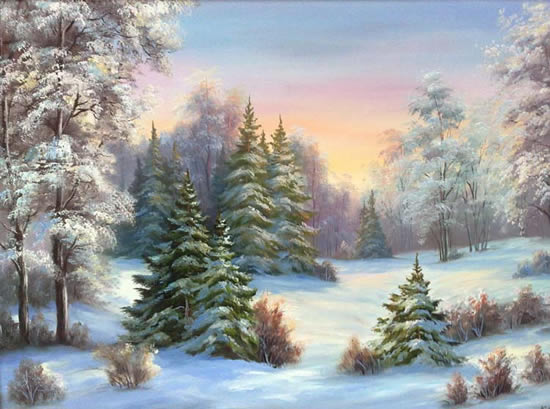                                                                                       Воспитатель СП ГБОУ СОШ № 3                                                                                          г.о. Октябрьск «Детский сад №5»                                                                                                 Разина Ольга Викторовна2022 г.План-конспектнепосредственно-образовательной деятельностиво II младшей группена тему: «Зимой в лесу»Воспитатель: Разина Ольга ВикторовнаЦель: Формировать в играх разного вида представления детей о характерных признаках зимы, жизни диких животных.Интеграция образовательных областей:«Познавательное развитие»,  «Речевое развитие», «Художественно-эстетическое развитие», «Физическое развитие», «Социально – коммуникативное развитие».Задачи:Познавательное развитие:- Дать представления о зиме и зимних явлениях в природе.- Познакомить детей с основными признаками зимы. - Продолжать формировать знания детей о диких животных, и их жилищах.- Формировать умение смешивать жёлтую и красную краски, получать оттенок оранжевого цвета.Речевое развитие:- Способствовать развитию артикуляционного аппарата, упражнять в плавном и отчётливом произношении звука «у-у-у». - Активизировать словарь детей:  зима, сугробы, холодный, пушистый, логово, берлога, дупло, нора, крутолобым, палитра.Социально-коммуникативное развитие:- Учить детей группировать оттенки каждого из шести цветов по слову, обозначающему цвет.Физическое развитие:- Закреплять умение координировать речь с движением.- Развивать речевую и двигательную активность, общую и мелкую  моторику.Художественно-эстетическое развитие:- Учить детей отгадывать загадки о диких животных.- Упражнять в согласовании движений с характером музыки, в умении эмоционально передавать игровые образы и действия.- Продолжать формировать умение работать с гуашевыми красками.Методы и приёмы:Практические: П/и «Мы шагаем по сугробам»                           Д/и «Украсим ёлочку»                           Физкультминутка «Зарядка для маленьких зайчат»   Наглядные: письмо-снежинка, компьютерная презентация «Зима»,                            картинки с дикими животными, ёлочка с игрушками из фетраСловесные: отгадывание загадок, упражнение «Волк»Материал и оборудование:  компьютерная презентация «Зима», письмо-снежинка,загадки о диких животных, картинки животных, ёлочка и игрушки из фетра, корзинка;ватные палочки, листы бумаги с изображением ёлки на каждого ребёнка, стаканчики с водой, гуашевые краски.Музыкальное сопровождение «Зарядка для маленьких зайчат», ноутбук, интерактивная доска. Формы организации совместной деятельностиЛогика образовательной деятельностиДетская деятельностьФормы и методы организации совместной деятельностиИгроваяИгровой момент – «Волшебная снежинка»Цель: Мотивировать детей на предстоящую деятельностьД/и «Украсим ёлочку»Цель: Учить детей группировать оттенки каждого из шести цветов по слову, обозначающему цвет.Познавательно – исследовательскаяСмешивание жёлтой и красной краски.Цель: Формировать умение смешивать жёлтую и красную краски, получать оттенок оранжевого цвета.Восприятие художественной литературы и фольклораЗагадки о диких животных (белка, волк, медведь, заяц).Цель: Учить детей отгадывать загадки о диких животныхКоммуникативнаяУпражнение «Волк»Цель: Способствовать развитию артикуляционного аппарата, упражнять в плавном и отчётливом произношении звука «у-у-у». ДвигательнаяП/и «Мы шагаем по сугробам»Цель: Закреплять умение координировать речь с движением.Пальчиковая гимнастика «Ёлочка»Цель: Развивать речевую и двигательную активность, общую и мелкую  моторику.ИзобразительнаяРисование «Нарядная ёлочка»Цель: Продолжать формировать умение работать с гуашевыми красками.Музыкальная«Зарядка для маленьких зайчат»Цель: Упражнять в согласовании движений с характером музыки, в умении эмоционально передавать игровые образы и действия.Этапы занятияЗадачи Деятельность воспитателяДеятельность воспитанниковДеятельность воспитанниковОжидаемые результатыМотивационно-организаторский- Мотивировать детей на предс-тоящую деятель-ность.- Дать представ-ления о зиме и зимних явлениях в природе.Игровая ситуация «Волшебная снежинка»Игровая ситуация «Волшебная снежинка»Игровая ситуация «Волшебная снежинка»Мотивированы на предстоящую деятельностьИмеют представления о зиме и зимних явлениях знают последова-тельность одева-нияМотивационно-организаторский- Мотивировать детей на предс-тоящую деятель-ность.- Дать представ-ления о зиме и зимних явлениях в природе.Сюрпризный момент:В: Какое сейчас время года?- Как вы догадались?- Какой снег? (белый, пушистый,холодный).письмо-снежинка приглашает на прогулку в зимний лес:Приходите в зимний лес,-Здесь полным-полно чудес!Я прошу вас в лесу не кричать,И зверей не обижать!А, главное, - всем вместе держаться,Чтобы в лесу не потеряться.В: Дети пойдём в зимний лес?- Тогда быстро одеваемся!- Все готовы? Сюрпризный момент:В: Какое сейчас время года?- Как вы догадались?- Какой снег? (белый, пушистый,холодный).письмо-снежинка приглашает на прогулку в зимний лес:Приходите в зимний лес,-Здесь полным-полно чудес!Я прошу вас в лесу не кричать,И зверей не обижать!А, главное, - всем вместе держаться,Чтобы в лесу не потеряться.В: Дети пойдём в зимний лес?- Тогда быстро одеваемся!- Все готовы? Внимательно слушаю, отвечают на вопросыИмитируют, как быстро одеваются.Мотивированы на предстоящую деятельностьИмеют представления о зиме и зимних явлениях знают последова-тельность одева-нияДеятельный-  Закреплять умение у детей координировать речь с движени-ем.Путешествие в лесПутешествие в лесПутешествие в лескоординируют речь с движением,высоко поднимают ноги.Называют диких животных Деятельный-  Закреплять умение у детей координировать речь с движени-ем.В лесу кругом белым-белоВсе тропинки замело.У нас сугробы на пути, Как же нам, друзья, пройти?В: Как много снега вокруг! Какие сугробы! Мы пойдём, высоко поднимая ноги.П/и «Мы шагаем по сугробам»Мы шагаем по сугробам,По сугробам крутолобым.Поднимай повыше ногу, Проложи другим дорогу.Шагаем смело мы вперёд,Много нас открытий ждёт.(слайд 1)- Вот мы и пришли в зимний лес.Посмотрите, как тут красиво!- Интересно, кто живёт в лесу!- Животных, которые живут в лесу, как называю? Назовите их.В лесу кругом белым-белоВсе тропинки замело.У нас сугробы на пути, Как же нам, друзья, пройти?В: Как много снега вокруг! Какие сугробы! Мы пойдём, высоко поднимая ноги.П/и «Мы шагаем по сугробам»Мы шагаем по сугробам,По сугробам крутолобым.Поднимай повыше ногу, Проложи другим дорогу.Шагаем смело мы вперёд,Много нас открытий ждёт.(слайд 1)- Вот мы и пришли в зимний лес.Посмотрите, как тут красиво!- Интересно, кто живёт в лесу!- Животных, которые живут в лесу, как называю? Назовите их.Решают проблемную ситуацию.Идут друг за другом, высоко поднимая ноги.Отвечаю на вопросыкоординируют речь с движением,высоко поднимают ноги.Называют диких животных Деятельный- Продолжать формировать знания детей о диких животных, и их жилищах.- Учить детей отгадывать загад-ки о диких живот-ных.- Способствовать развитию артику-ляционного аппа-рата, упражнять в плавном и чётком произношении гласного звука «у-у-у».Загадки о диких животныхЗагадки о диких животныхЗагадки о диких животныхОтгадывают за-гадки о диких животных, назы-ваю их жилища.плавно и отчётли-во произносят гласный звук«У-у-у»Деятельный- Продолжать формировать знания детей о диких животных, и их жилищах.- Учить детей отгадывать загад-ки о диких живот-ных.- Способствовать развитию артику-ляционного аппа-рата, упражнять в плавном и чётком произношении гласного звука «у-у-у».В: Молодцы! Диких животных много назвали! А теперь отгадайте загадки:1.Хитрая плутовкаРыжая головка,Хвост пушистый – красаКак зовут её?Правильно – это лиса.(слайд 2)- А где она живет?Следующая загадка:2. Быстрый маленький зверёк, По деревьям прыг - поскок.(слайд 3)Молодцы ребятки, быстро отгадали загадку.- Как называется домик белочки?3. Дети, про кого эта загадка?Серый я, живу в лесу,Знаю рыжую лису -Песню грустную тянуГромко вою на луну.     (слайд 4)- Дети, кто знает, как называется дом волка.-Верно, логовоУпражнение  «Волк».  (слайд 5)Давайте и мы попробуем изобразить в волка. 4. Зимой спит, а летом улья ворошит.(слайд 6)- Кто помнит, как называется дом у медведя? Замечательно, берлога.В: Тише, дети, не шуметь, Там под ёлкой  медведь.Он в берлоге крепко спитИ его нельзя будить.Медведь с осени свой жир накопил.У него зимой одна заботаКрепко спать и весну ждать.Последняя загадка:5.  К зиме он побелел, Шубку новую надел.Прячется под сосной. Не найдёт его, зверь лесной.(слайд 7)- Правильно! Это заяц. Он приглашает нас на весёлую зарядку!В: Молодцы! Диких животных много назвали! А теперь отгадайте загадки:1.Хитрая плутовкаРыжая головка,Хвост пушистый – красаКак зовут её?Правильно – это лиса.(слайд 2)- А где она живет?Следующая загадка:2. Быстрый маленький зверёк, По деревьям прыг - поскок.(слайд 3)Молодцы ребятки, быстро отгадали загадку.- Как называется домик белочки?3. Дети, про кого эта загадка?Серый я, живу в лесу,Знаю рыжую лису -Песню грустную тянуГромко вою на луну.     (слайд 4)- Дети, кто знает, как называется дом волка.-Верно, логовоУпражнение  «Волк».  (слайд 5)Давайте и мы попробуем изобразить в волка. 4. Зимой спит, а летом улья ворошит.(слайд 6)- Кто помнит, как называется дом у медведя? Замечательно, берлога.В: Тише, дети, не шуметь, Там под ёлкой  медведь.Он в берлоге крепко спитИ его нельзя будить.Медведь с осени свой жир накопил.У него зимой одна заботаКрепко спать и весну ждать.Последняя загадка:5.  К зиме он побелел, Шубку новую надел.Прячется под сосной. Не найдёт его, зверь лесной.(слайд 7)- Правильно! Это заяц. Он приглашает нас на весёлую зарядку!Внимательно слушают загадкиСтоя, чуть прогнувшись в пояснице, слегка прижав полусогнутые руки к груди, на выдохе предельно долго тянут звук «у-у-у…»Отгадывают за-гадки о диких животных, назы-ваю их жилища.плавно и отчётли-во произносят гласный звук«У-у-у»Деятельный- Упражнять в со-гласовании дви-жений с характе-ром музыки, в умении эмоцио-нально передава-ть игровые обра-зы и действия.«Зарядка для маленьких зайчат»«Зарядка для маленьких зайчат»«Зарядка для маленьких зайчат»Согласовывают движения с харак-тером  музыки, эмоционально передают игровые образы и действияДеятельный- Упражнять в со-гласовании дви-жений с характе-ром музыки, в умении эмоцио-нально передава-ть игровые обра-зы и действия.Использую ИКТЗайчик убежал, но оставил нам корзинку. Давайте посмотрим, что в неё.Использую ИКТЗайчик убежал, но оставил нам корзинку. Давайте посмотрим, что в неё.Выполняют движения под музыку в соответствии с текстом и движениями.Согласовывают движения с харак-тером  музыки, эмоционально передают игровые образы и действия- Учить детей группировать оттенки каждого из шести цветов по слову, обозначающему цвет.Д/И «Украсим ёлочку»Д/И «Украсим ёлочку»Д/И «Украсим ёлочку»Выполняют задание, по слову, обозначающему цвет- Учить детей группировать оттенки каждого из шести цветов по слову, обозначающему цвет.В корзинке ёлочные игрушки.Раздаю детям, называем цвета.На мольберте фетровая ёлочка.Давайте поможем зверятам нарядить ёлочку. Я буду называть цвет, а у кого есть игрушка такого цвета, вешают её на ёлочку.Молодцы все справились с заданием.В корзинке ёлочные игрушки.Раздаю детям, называем цвета.На мольберте фетровая ёлочка.Давайте поможем зверятам нарядить ёлочку. Я буду называть цвет, а у кого есть игрушка такого цвета, вешают её на ёлочку.Молодцы все справились с заданием.Рассматривают игрушки, называют основные цвета и оттенкиЛюбуются нарядной ёлочкой.Выполняют задание, по слову, обозначающему цвет- Развивать рече-вую и двигатель-ную активность, общую и мелкую  моторику.Пальчиковая гимнастика «Ёлочка»Пальчиковая гимнастика «Ёлочка»Пальчиковая гимнастика «Ёлочка»Выполняют пальчиковую гимнастику всоответствии с текстом. - Развивать рече-вую и двигатель-ную активность, общую и мелкую  моторику.Перед нами ёлочка-Шишки да иголочкиШарики,Фонарики,Зайчики И свечкиЗвёздыЧеловечкиПеред нами ёлочка-Шишки да иголочкиШарики,Фонарики,Зайчики И свечкиЗвёздыЧеловечкикончики пальцев соединяют вместе;сжимают кулачки,пальцы разжимают вверх; изображают фонарики: попеременно разжимают кулачки;указательный и средний пальцы двигаются попеременно;указательный и средний пальцы вместе;все пальцы раздвинутыпо ладони передвигают пальчики вперёд.Выполняют пальчиковую гимнастику всоответствии с текстом. - Формировать умение смешива-ть жёлтую и крас-ную краски, полу-чать оттенок оранжевого цвета.Смешивание красокСмешивание красокСмешивание красокСмешиваюткрасную и жёлтуюкраски, получают оттенок оранжево-го цвета, называ-ют его.пользуются палитрой- Формировать умение смешива-ть жёлтую и крас-ную краски, полу-чать оттенок оранжевого цвета.В: А сейчас мы для зверей украсим ёлочки. У нас есть жёлтая, красная и синяя краски. - Какой краски нет среди них? - Что нам надо сделать, чтобы получить оранжевую краску?Правильно смешать жёлтую и красную краски. А где мы будем смешивать краски?Для этого нам понадобится палитра.В: А сейчас мы для зверей украсим ёлочки. У нас есть жёлтая, красная и синяя краски. - Какой краски нет среди них? - Что нам надо сделать, чтобы получить оранжевую краску?Правильно смешать жёлтую и красную краски. А где мы будем смешивать краски?Для этого нам понадобится палитра.Смешивают краски при помощи  палитры, называют полученный оттенок.Смешиваюткрасную и жёлтуюкраски, получают оттенок оранжево-го цвета, называ-ют его.пользуются палитрой- Продолжать формировать  умение работать с гуашевыми красками.Рисование «Нарядная ёлочка» Рисование «Нарядная ёлочка» Рисование «Нарядная ёлочка» Рисуют ватными палочками на ёлочке  разноцветные огоньки- Продолжать формировать  умение работать с гуашевыми красками.А теперь берём чистую ватную палочку, опускаем в воду, затем набираем краску и рисуем на веточках яркие огоньки – сначала одним цветом, потом другим.Не забываем на другую краску брать чистую палочку.Молодцы ребята, красиво нарядили ёлочки! Лесные звери будут очень рады. Вот и закончилась наша прогулка по зимнему лесу, нам пора в детский сад возвращаться.Как снежок покружимсяВ детском саду очутимся.А теперь берём чистую ватную палочку, опускаем в воду, затем набираем краску и рисуем на веточках яркие огоньки – сначала одним цветом, потом другим.Не забываем на другую краску брать чистую палочку.Молодцы ребята, красиво нарядили ёлочки! Лесные звери будут очень рады. Вот и закончилась наша прогулка по зимнему лесу, нам пора в детский сад возвращаться.Как снежок покружимсяВ детском саду очутимся.Слушают объяснение воспитателя, выполняют заданиекружатся как снежокРисуют ватными палочками на ёлочке  разноцветные огонькиЗаключительныйИгровая ситуация «Возвращение»Игровая ситуация «Возвращение»Игровая ситуация «Возвращение»Понимают задаваемые вопросы, отвечают на нихЗаключительныйРелаксация:- О каком времени года мы с вами сегодня говорили?- Кого мы встретили в лесу?- Чем ещё занимались?Отвечают на вопросы воспитателя полным предложениемОтвечают на вопросы воспитателя полным предложениемПонимают задаваемые вопросы, отвечают на них